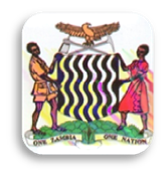 MINISTRY OF EDUCATION, SCIENCE, VOCATIONAL TRAINING AND EARLY CHILDHOOD EDUCATIONCHAMA DAY SECONDARY SCHOOLMUCHINGA PROVINCESCIENCE AND MATHEMATICS QUIZ INTER-CLASS COMPETITIONJUNIOR QUIZ SCORE SHEETS/NPARTICIPANT'S NAMECLASSGENERAL KNOWLEDGEGENERAL KNOWLEDGEGENERAL KNOWLEDGEGENERAL KNOWLEDGEGENERAL KNOWLEDGEGENERAL KNOWLEDGEGENERAL KNOWLEDGEMATHEMATICSMATHEMATICSMATHEMATICSMATHEMATICSMATHEMATICSMATHEMATICSMATHEMATICSENVIRONMENTAL SCIENCEENVIRONMENTAL SCIENCEENVIRONMENTAL SCIENCEENVIRONMENTAL SCIENCEENVIRONMENTAL SCIENCEENVIRONMENTAL SCIENCEENVIRONMENTAL SCIENCETOTAL MARKSTOTAL MARKSPOSITION123412341234